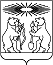 О внесении изменений в постановление администрации Северо-Енисейского района от 25.03.2015 № 83-п «Об утверждении Правил присвоения, изменения и аннулирования адресов объектам адресации на территории Северо-Енисейского района»В целях приведения Правил присвоения, изменения и аннулирования адресов объектам адресации на территории Северо-Енисейского района (далее – Правила) в соответствие положениям действующего законодательства, во исполнение требований Распоряжения Правительства Российской Федерации от 16.06.2018   № 1206-р «О внесении изменений в Распоряжение Правительства РФ от 31.01.2017-р» в части установления предельного срока присвоения/изменения адреса объектам адресации и внесения таких сведений в федеральную информационную адресную систему, руководствуясь статьей 34 Устава района, ПОСТАНОВЛЯЮ:1.Внести в постановление администрации Северо-Енисейского района от 25.03.2015 № 83-п «Об утверждении Правил присвоения, изменения и аннулирования адресов объектам адресации на территории Северо-Енисейского района» (в редакции постановлений от 01.04.2016 №157-п, от 09.06.2018 №186-п (далее - постановление), следующие изменения:1) в пункте 7.12. раздела 7 Правил слова «не более чем 18 рабочих дней» заменить словами «не более чем 12 дней».2. Настоящее постановление вступает в силу с момента опубликования в газете «Северо-Енисейский Вестник».Глава Северо-Енисейского района					       И.М. ГайнутдиновАДМИНИСТРАЦИЯ СЕВЕРО-ЕНИСЕЙСКОГО РАЙОНАПОСТАНОВЛЕНИЕАДМИНИСТРАЦИЯ СЕВЕРО-ЕНИСЕЙСКОГО РАЙОНАПОСТАНОВЛЕНИЕ«07» сентября 2018 г.№ 280-пгп Северо-Енисейскийгп Северо-Енисейский